KËRKESËDREJTUAR _____________________________________________________________.LËNDA: Kërkesë për  Mbèshtetje Financiare -Bashkèrealizim Tè Projekt-Propozimit tè,SHOQ.KULT.ART.”Jehona Shqiptare”pèr Realizimin e Festivalit III “Nacional Shqiptar” i 14  shteteve. TË Titulluar: “URIME TALENT TË  RIINJ BIJtË  E BIJAt  YJET E NËNËS SHQIPËRI ”Shoqata kulturore artistike “Jehona Shqiptare” po ju paraqet kërkesën e Festivalit ”Nacional Shqiptar”mè madhor e Prestigjoz nè Shqipèri,  me dhënë  mbështetjen e bashkëpunimit material dhe Financiar me realizuar Festivalin e III me 19 Qershor 2017 nè Tiranè .Festivali” Nacional Shqiptar” i III-të, do realizohet me 5 elementè intepretimi si:Kèngè ,Valle Instrumenta,Kostumet popullore e Recitime 100% Shqip. Me 19 Qershor 2017, do  realizojmè Finalen e Festivalit  te”PALLATI KONGRESEVE”ose”AMFITEATRI LIQENIT ARTIFICIAL” Tiranè. Do marrin pjesë valltarë-kèngètar Talent fëmijë Parashkollor e nxènès tè shkollave 9 Vjeçare 05-15 vjeç  nga gjitha Trevat e Shqipërisè e Kombit Tonè brènda e jashtè shteteve Shqipfolèse nga 14 shtete dhe në emigracion si Europè dhe Diasporè. Shoqata .Kult.Art”Jehona Shqiptare”e stafi realizues po triumfon pasi nè dy festivalet e realizuara te i I-ri me 2 Qershor 2015 promovuam 800 fèmijè nè gjithè Kombin dhe me 4 Qershor 2016 promovuam 1500 talentè dhe nè Diaspor fèmijt talentè Shqiptar nè emigracion dhe po vazhdojmè dhe mè me shumè shtete me promovuar talentèt Shqiptar. Ju Lutemi na mbèshtesni financiarisht Projektin e Festivalit III-tè si Bashkèrealizues Pasi dhe ”DIGITALB TV” & TVSH,do jetè Ekskluziv Filmues mè tè shikuar e Prestigjoz  në Shqipëri,qè ndihmesa juaj do Reklamohet 4 Muaj rrjesht,por dhe Reklamè nè Skenografi dhe Prezantuesja Lve do ju Falenderoj nè Festival. Besojmè që kërkesa dhe projekt-propozimi jonë do të shqyrtohet nga ana e ekspertèt tè Projekteve që të bëhet e mundur ndihmesa financiare e bashkpunimi si Bashkèrealizues për Festivalin e III-të mè prestigjoz e Madhorè Tradicionale me Finalizim nè Tiranè.Fèmijèt janè mbi gjithçka dhe Bekimi i fèmijève èshtè si i Perendisè,por dhe e Ardhmja e Atdheut.Bashkohuni me Nismèn Tonè Kombètare,si bashkrealizues tè  Projektit Festivalit 2017.Faleminderit për mirëkuptimin.KRYETARE Shoqatès ”Jehona Shqiptare”                                      KRYETARE E FESTIVALIT& Autore Projekti  Znj. ZAMIRA KORANÇE                                                           Znj.MARGARITA XHEPA        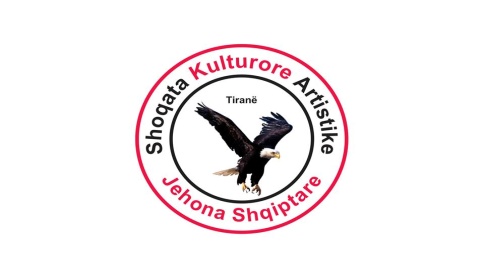 PROJEKT PROPOZIMT I T U L L I   I   P R O J E K T I T“URIME TALENT TË  RINJ BIJTE E BIJA YJET TE NENES SHQIPERI ”FESTIVALI I VALLES E KENGES  POPULLORE  TË II ,Të TALENTAVE TË RINJ TË KOMBIT SHQIPTAR.ORGANIZATOR:SHOQATA KULTURORE ARTISTIKE “JEHONA SHQIPTARE”,QËLLIMI: 	SHKA ”Jehona Shqiptare” ka si qellim që Kultura Artistike Kombëtare të jetë gjithmonë në piksynimin e vlerave të bukura që ka trazhguar kombi ynë brez pas brezi.Shoqata Kulturore Artistike ”Jehona Shqiptare” ka synim të ruaj të pacënuar vlerat e artit kombëtar të trazhguar nga tè Parèt tanè dhe atë zhvillimor mbi temate Artit e Kulturès e Tradicionales 100% Shqip.PËRSHKRIMI I PROJEKTITShoqata Kulturore Artistike “Jehona Shqiptare” është e motivuar të zhvillojë e organizojë veprimtari të gjëra, të cilat në thelb kanë identitetin kulturor Artistike e Kombëtare. Këto veprimtari ju përkasin të gjitha moshave e sidomos pèr stimulimin dhe favorizimin e Talentève tè Rinj tè Kambit Shqiptar.Trupa Art.”Jehona Shiptare”triumfon me Artiste e Artist nga mè tè Mèdhenj e Figura tè njohur Shqiptar.“Jehona Shqiptare” e bën të besueshëm sipërmarrjen e Eventit, bazuar në figurat e njohura të artit e Kulturës Kombëtare, në aktivizimin e interpretuesve të mirëfilltë të këngës, valles, fjalës artistike e të gjinive të tjera të artit nacional 100% Shqip.REALIZUESIT KRYESOR SI BASHKËREALIZUES TE KËTIJ PROJEKTI JANË: Ekskluziviteti Autore Projektit Zamira Korançe Kryetare e SHoq.Kult.Art“Jehona Shqiptare“Tiranè & Dega e Shoqatès“Jehona Shqiptare“nè Shtetin e Kosovès Kryesuar na Z.Nuhi Llugaxhiu.Bashkèrealizues:BASHKIA TIRANË“&Ministria e Arsimit&Ministria e Kulturès.,Shoqata“Gruas Kuq e ZI“Kry.Shpresa Kameraj Austri,Shoqata“UNIKOMB“Kry.Selim Musaj Itali dhe Shoqata“Rrjeti Global i Gruuas Shqiptare“Kry.Shefika Gjoni Ulqin Mali Zi.STAFI REALIZUES NE 12 SHTETE., REALIZUESIT E KËTIJ PROJEKTI JANË: Bashkrealizues Ekskluziv:BASHKIA TIRANË & SH.K.A“Jehona Shqiptare“&Ministria e Arsimit&Ministria e Kulturès.,AMSHC-ja etjer.Dy Presidente tè Festivalit III në Tiranë,Zonja Julinda Dhame &Znj.Miranda Malo Dy Zv\Presidente tè Festivalit III janè:Rolanda Limani,Kryetare e Shoqatès”12 Qershori”Vjenè .Zv.Presidente & Adriana (Kelmenti)Sherifi(.Nenkryetarja e Parè e aktivisteve Sozialdemokrate tè Austrisè së epèrme nè Parlamentin EUAmbasadore Dr.Marianne Graf ,Lidère Nderi e Festivalit III-tè dhe Presidente e Fondacionit “ALBANIA AUSTRIA”Austriake.Dr.Z.Muhamet Malo,President i”TOP-START”Lindèr NDETRI I SHOQËRIVE CIVILE”HUMAN I GJITHË SHTRESAVE ME NEVOJË TË KOMBIT SHQIPTAR”LIDËRI NUMRUR NJË I SHOQATËS JEHONA SHQIPTARE”i Dekuruar dhe nga Presidenti Republikës Z.Bujar Nishani,me Titullin”NDERI I SHOQËRIVE CIVILE I KOMBIT SHQIPTAR”Stela Pinguli Presidente e Resortit Prestigjoz”TE STELA”Tiranè,Lidère Nderi .Roland Pajtoni President”PAJTONI”Sh.p.a.Lidèr Nderi.Znj.Najada Taçi Presidente e Fondacionit  Fèmijève me nevojè“Taçi”Lidère Nderi.Universiteti Europian& Albania-Ofice(Lidèr tè artistave tè rinj)Margarita Xhepa   (Kryetare Festivalit)Alban Hoxhaj (N\Kryetar)Nuhi Llogaxhiu Kry.nè Shtetin e Kosovès.Shpresa Kameraj Presidente e DIASPORES.Zamira Korançe  (Autore  e Projektit)Gazmend Agaj( Asistent).Bujar Asqeriu ( , Regjizor -Juri)  Liljana Cerri(Shefe Marketingu).Roland Pajtoni (Lidèr I Projektit)President”PAJTONI”Sh.p.k Lilijana Cingi &Kela Bilbili (Korograf e ) - Stilistë Juri) Zhani  Ciko & Lekë Pecnikaj  (Juri e Kèngètarève  )Majlinda Sehiti  Muzikante&Osman Mula (Kompozitor Juri)Silvana Braçe (Prezantuese )Jokida Mati (Asistentja e Prezantueses)Ilia Tërpini Fotoreporter,Genc Ymerri DrejtorArben Sinoni N\Drejtor Artistk).Juland Mustafaj“DIGI-PRINT “& Arben Korançe(Skenograf ) Kozeta Zavalani &Albert Zholi Publiçist.Kreshnik Ismaili Montazhjeri Eventeve nè TVSH,Manushaqe&Adriatik Jaupi(Noterèt e shoqatès)Halil Sinani (Avokati Shoqatès)Ilir Yzeiraj (Kordinator)Suela Killo (Kontabiliste e projektit)KOVOVA
Kryetari Shoq.Kult.”Jehona Shqiptare” Dega Kosovè Z.Nuhi Llugaxhiu .Shefki Salihaj (Dr.Pèrfaqsues Obiliq,e nè Shtetin e Kosovè ) Eduart Thaqi,Pèrf.PrishtinèShkèlzen Limani Gazmend Arifi (Pèrf.nè PRESHEVE&Mitrovicè Luginè)Hasime Daka(Pèrf.Prizren-Suharekè)Gentrir Mulaku(Pèrf.Drenicè-Drenas)dhe Deçan Arianit Hetemi Përf.VITI.MALI ZIShefika Gjoni &Shaban Gjeka&Ilir Lleshi (Dr.Pèrf.nè Mali Zi).ILIRIDA(MAQEDONI)
Jeta Alla & Ali Alla Struga(Dr.Përf.Iliridë).DIASPORA PËRFAQSUESIT JANË:Vitore (Leka)Hoxha Lidère Nderi e Jehonès.Presidente e Diasporès ,Shpresa Kameraj Patterer ,Zv\Presidente Ferderova Dauti &Antoneta Nushi.Nderim Istrefi (Pèrfaqsues nè Austri) Gjergj Lleshaj(Pèrf. Dr.Gjermani),Isa Dermaku(Pèrf.Francè Paris)Gjergj Deda Itali& Ferderova Dauti Kry.”Shqiptarève nè Botè (.Përf, të Italisë) Heset Ahmeti Përf.Slloveni,Adil BiÇaku Përf.Suedi.Elona Kataro(Pèrf.Greqi) Sabri Vardarh & Teuta Tabaku ,Lulzim Jaho(Pèrf.Turqi).12 PREFEKTURAT E SHQIPERISE.
1-Aida Gjini & Mehmet Mulani Pèrfaqèsues Pref. Tiranè. Cel.0692292838
2-Lulash Brigja & Prek Mrishaj Pèrfaqèsues Pref. Shkodèr. CEL. 0672950392
3- Rakipe Karaj Pèrf.e Pref.Durrès Krujè.CEL.0699481155
4- Aldo Karaj &Ali Caka Pèrfaqsues Pref Elbasan.CEL.0696101456,0696307200
5- Lativ Gjeçi Pèrfaqèsues Pref.Kukès.CEL.0693946972
6- Miranda Kondakci Pèrfaqèsuese e Pref.Berat.CEL.0692713847
7-Aleksandra Shabani Pèrfaqèsuese Pref.Gjirokastèr.0694433034
8-Gentian Canaj Pèrfaqèsues Pref.Vlorè. CEL.0694446649,SALIU CAM..CEL.0692162300
9- Artan Kurti Mat & Rajmonda Malecka Pèrfaqèsues Pref.Dibèr.CEL.068321777010-Pèrparim Gjika & Sajmir Brahaj Ansambli Qkf Lushnje Pèrfaqèsues Pref.Fierè.SAJ.CEL0674222712
11-Flora Shabi Lezh &Gjergj Marku Mirditè Pèrfaqèsues Pref.Lezhè.CEL 0682309830
12-Mirela Rrapo& Adela Bala Pèrfaqèsuese Pref.Korçè.cel. 06697303063NË PROJEKT PËRMBLIDHEN 14 SHTETE,TË MARRIN PJESË SI  KËTO PREFEKTURA ME PËRZGJEDHUR TALENTËT TË RINJ TË KOMBIT SHQIPËTAR NGA 12 SHTETE PER FESTIVALIN E III-tè 2017.Pjesëmarrës, në këtë Fetival mbar Kombëtar nè Shqipèri marrin pjesë valltarë e kèngètar recitues talent tè Folkorit pèr tè rinj 100% Shqip INTEPRETIM. 1-GRUPI TALENTEVE TE RINJ PREFEKTURA TIRANE.Bashkèpunesit me realizuar Audicionin e pèrzgjedhjes sè Talentave tè Rinj do bashkpunojmè me Ministrinè e Kulturès,Ministrinè e Arsimit,e Prefekrurèn e Tiranès dhe Bashkia Tiranè, me na ndihmuar me zërat e Preventivit dhe bashkèpunim ndaj Projektit Prestigjoz sikur èshtè vetè Festivali i fèmijève tè Kombit tonè. Nè 12 shtete “Nacional Shqiptar”GRUPIMI I TALENTAVE TE KRYEQYTETIT SHQIPTAR TIRANA..Nè Tiranè janë të pregatitur 30 valltar e valltare,kèngètar e kèngètare, intepretues  dy grupmoshash të rinj 05 vjeç – 10 vjeç grupimi I-parë intepretuesëve dhe grupi i II_dytë nga mosha 10 – 15 vjeç. Asambli”Shqiponja”gërshetuar dhe fëmijë Talentè  Rom.Por do përzgjidhen dhe  Fèmijè talent tè shtèpisè sè fèmijès Zyber Hallulli Tiranè e Shtèpia e FOSHNJES “LIHANA”.E nga 5 Intepretus  për çdo element pra 20 Talent pèr çdo Shkollè 9 Vjeçare nè 60 shkolla nè Tiranè.2-GRUPI I TALENTAVE TË RINJ NË PREFEKTURËN SHKODËR.Pëf:Znj.Xhevahire Gjelaj &Lulash BrigjaNè Shkodèr do Bashkèpunojmè me Drejtorinè Arsimore Rajonale e DAZ-ve tè Parashkollorève e Shkollave 9 Vjeçar,Kryetarin e Prefekturès e Bashkisè ,ku do zgjidhen me anèn e Komisionit e Jurisè tè pèrzgjedhur nga “Jehona Shqiptare”e Ministria e Kulturès,50 Talentè Intepretues të poezisë tè valles e Kèngès Popullore,e instrumenta,e kostumet kombëtare 100% Shqip pa divijuar Tradicionalen Kombètare.3- GRUPI I TALENTAVE TE RINJ NE PREFEKTUREN DIBER.Përf.Artan Kurti &Rajmonda MaleckaKu do Bashkèpunojmè Nè Mat e Dibër me Drejtorinè Arsimore Rajonale e DAZ-ve tè Parashkollorève e Shkollave 9 Vjeçar,Kryetarin e Bashkisè ,ku do zgjidhen me anèn e Komisionit e Jurisè tè pèrzgjedhur nga “Jehona Shqiptare”e Ministria e Kulturès,50 Talentè Intepretues të poezisë tè valles e Kèngès Popullore,e instrumenta,e kostumet kombëtare 100% Shqip pa divijuar Tradicionalen Kombètare4- GRUPI I TALENTAVE TË RINJ NË PREFEKTURËN KUKËS.Përf. Lativ GjeciKu do Bashkèpunojmè me Drejtorinè Arsimore Rajonale e DAZ-ve tè Parashkollorève e Shkollave 9 Vjeçar,Kryetarin e Bashkisè ,ku do zgjidhen me anèn e Komisionit e Jurisè tè pèrzgjedhur nga “Jehona Shqiptare”e Ministria e Kulturès,50 Talentè Intepretues të poezisë tè valles e Kèngès Popullore,e instrumenta,e kostumet kombëtare 100% Shqip pa divijuar Tradicionalen Kombètare.5- GRUPI I TALENTAVE TE RINJ NE PREFEKTUREN DURRËS FUSH-KRUJË ,KRUJ.Pèrfaqèsuese Rakipe Karaj.Ku do Bashkèpunojmè me Drejtorinè Arsimore Rajonale e DAZ-ve tè Parashkollorève e Shkollave 9 Vjeçar,Kryetarin e Bashkisè ,ku do zgjidhen me anèn e Komisionit e Jurisè tè pèrzgjedhur nga “Jehona Shqiptare”e Ministria e Kulturès,50 Talentè Intepretues të poezisë tè valles e Kèngès Popullore,e instrumenta,e kostumet kombëtare 100% Shqip pa divijuar Tradicionalen Kombètare.6-GRUPI I TALENTAVE TE RINJ NE PREFEKTUREN ELBASAN.Pèrfaqèsuese Andi Karaj&Ali Caka.Ku do Bashkëpunojmë me Drejtorinè Arsimore Rajonale e DAZ-ve tè Parashkollorève e Shkollave 9 Vjeçar,Kryetarin e Bashkisè ,ku do zgjidhen me anèn e Komisionit e Jurisè tè pèrzgjedhur nga “Jehona Shqiptare”e Ministria e Kulturès,50 Talentè Intepretues të poezisë tè valles e Kèngès Popullore,e instrumenta,e kostumet kombëtare 100% Shqip pa divijuar Tradicionalen Kombètare.7- GRUPI I TALENTAVE TË RINJ NË PREFEKTURËN LEZHË( Pëqësuese ) Znj.Flora Shabi.Mirditè Gjergj MarkuKu do Bashkèpunojmè me Drejtorinè Arsimore Rajonale e DAZ-ve tè Parashkollorève e Shkollave 9 Vjeçar,Kryetarin e Bashkisè ,ku do zgjidhen me anèn e Komisionit e Jurisè tè pèrzgjedhur nga “Jehona Shqiptare”e Ministria e Kulturès,50 Talentè Intepretues të poezisë tè valles e Kèngès Popullore,e instrumenta,e kostumet kombëtare 100% Shqip pa divijuar Tradicionalen Kombètare.8- GRUPI I TALENTAVE TË RINJ NË PREFEKTURËN KORÇË.Pèrfaqèsuese Mirela RrapiKu do Bashkèpunojmè me Drejtorinè Arsimore Rajonale e DAZ-ve  tè Parashkollorève e Shkollave 9 Vjeçar,e Kryetarèt e Prefekturès dhe Bashkis me na ndihmuar pèr Audicionin dhe realizimin e Festivalit,ku do zgjidhen me anèn e Komisionit e Jurisè tè pèrzgjedhur nga “Jehona Shqiptare”e Ministria e Kulturès,50 Talentè Intepretues tè Rinj tè valles e Kèngès Popullore  100% Shqip pa divijuar Tradicionalen Kombètare.9- GRUPI I TALENTAVE TE RINJ NE PREFEKTUREN VLORË.Pèrfaqèsues Gentian CanajKu do Bashkèpunojmè me Drejtorinè Arsimore Rajonale e DAZ-ve tè Parashkollorève e Shkollave 9 Vjeçar,Kryetarin e Bashkisè ,ku do zgjidhen me anèn e Komisionit e Jurisè tè pèrzgjedhur nga “Jehona Shqiptare”e Ministria e Kulturès,50 Talentè Intepretues të poezisë tè valles e Kèngès Popullore,e instrumenta,e kostumet kombëtare 100% Shqip pa divijuar Tradicionalen Kombètare.10- GRUPI I TALENTAVE TE RINJ NE PREFEKTUREN BERAT.Pèrfaqèsuese Miranda Kondakçi.Ku do Bashkèpunojmè me Drejtorinè Arsimore Rajonale e DAZ-ve tè Parashkollorève e Shkollave 9 Vjeçar,Kryetarin e Bashkisè ,ku do zgjidhen me anèn e Komisionit e Jurisè tè pèrzgjedhur nga “Jehona Shqiptare”e Ministria e Kulturès,50 Talentè Intepretues të poezisë tè valles e Kèngès Popullore,e instrumenta,e kostumet kombëtare 100% Shqip pa divijuar Tradicionalen Kombètare.11- GRUPI I TALENTAVE TË RINJ NË PREFEKTURËN FJER.Pèrfaqèsues Pèrparim Gjika.Ku do Bashkèpunojmè me Drejtorinè Arsimore Rajonale e DAZ-ve tè Parashkollorève e Shkollave 9 Vjeçar,Kryetarin e Bashkisè ,ku do zgjidhen me anèn e Komisionit e Jurisè tè pèrzgjedhur nga “Jehona Shqiptare”e Ministria e Kulturès,50 Talentè Intepretues të poezisë tè valles e Kèngès Popullore,e instrumenta,e kostumet kombëtare 100% Shqip pa divijuar Tradicionalen Kombètare.12- GRUPI I TALENTAVE TË RINJ NË PREFEKTURËN GJIROKASTËR.Pèrf.Majlinda ShabaniKu do Bashkèpunojmè me,QKF Drejtorinè Arsimore Rajonale e DAZ-ve tè Parashkollorève e Shkollave 9 Vjeçar,Kryetarin e Bashkisè ,ku do zgjidhen me anèn e Komisionit e Jurisè tè pèrzgjedhur nga “Jehona Shqiptare”e Ministria e Kulturès,50 Talentè Intepretues të poezisë tè valles e Kèngès Popullore,e instrumenta,e kostumet kombëtare 100% Shqip pa divijuar Tradicionalen Kombètare.GRUPIMI I TALENTAVE TE RINJ SHQIPTAR TE PREFEKTURAVE MAL I ZI.1-GRUPI I TALENTAVE TE RINJ NE PREFEKTUREN E KOMUNA ULQINIT.Iliri joni &Shefika Gjoni,Shaban GjekaKu do Bashkèpunojmè me QKF, Drejtorinè Arsimore Rajonale e DAZ-ve tè Parashkollorève e Shkollave 9 Vjeçar,Kryetarin e Komunës ,ku do zgjidhen me anèn e Komisionit e Jurisè tè pèrzgjedhur nga “Jehona Shqiptare”e Ministria e Kulturès,50 Talentè Intepretues të poezisë tè valles e Kèngès Popullore,instrumenta,e kostumet kombëtare 100% Shqip pa divijuar Tradicionalen Kombètare.2- GRUPI I TALENTAVE TE RINJ NE PREFEKTUREN KOMUNA E TUZIT .Ku do Bashkèpunojmè Ku do Bashkèpunojmè me QKF, Drejtorinè Arsimore Rajonale e DAZve tè Parashkollorève e Shkollave 9 Vjeçar,Kryetarin e Komunës ,ku do zgjidhen me anèn e Komisionit e Jurisè tè pèrzgjedhur nga “Jehona Shqiptare”e Ministria e Kulturès,50 Talentè Intepretues të poezisë tè valles e Kèngès Popullore,instrumenta,e kostumet kombëtare 100% Shqip pa divijuar Tradicionalen Kombètare.GRUPIMI I TALENTAVE TE RINJ SHQIPTAR TË PREFEKTURAVE MAQEDONI - ILIRIDË.1-GRUPI I TALENTAVE TE RINJ NE PREFEKTUREN SHKUPIT.Jeta Hani&Ali AllaKu do Bashkèpunojmè Ku do Bashkèpunojmè me QKF, Drejtorinè Arsimore Rajonale e DAZ-ve tè Parashkollorève e Shkollave 9 Vjeçar,Kryetarin e Komunës ,ku do zgjidhen me anèn e Komisionit e Jurisè tè pèrzgjedhur nga “Jehona Shqiptare”e Ministria e Kulturès,50 Talentè Intepretues të poezisë tè valles e Kèngès Popullore,instrumenta,e kostumet kombëtare 100% Shqip pa divijuar Tradicionalen Kombètare.2- GRUPI I TALENTAVE TE RINJ NE PREFEKTUREN TETOVES.Ku do Bashkèpunojmè Ku do Bashkèpunojmè me QKF, Drejtorinè Arsimore Rajonale e DAZ-ve tè Parashkollorève e Shkollave 9 Vjeçar,Kryetarin e Komunës ,ku do zgjidhen me anèn e Komisionit e Jurisè tè pèrzgjedhur nga “Jehona Shqiptare”e Ministria e Kulturès,50 Talentè Intepretues të poezisë tè valles e Kèngès Popullore,instrumenta,e kostumet kombëtare 100% Shqip pa divijuar Tradicionalen Kombètare.3- GRUPI I TALENTAVE TE RINJ NE PREFEKTUREN STRUGË.Ku do Bashkèpunojmè Ku do Bashkèpunojmè me QKF, Drejtorinè Arsimore Rajonale e DAZ-ve tè Parashkollorève e Shkollave 9 Vjeçar,Kryetarin e Komunës ,ku do zgjidhen me anèn e Komisionit e Jurisè tè pèrzgjedhur nga “Jehona Shqiptare”e Ministria e Kulturès,50 Talentè Intepretues të poezisë tè valles e Kèngès Popullore,instrumenta,e kostumet kombëtare 100% Shqip pa divijuar Tradicionalen Kombètare.GRUPIMI I TALENTAVE TË RINJ SHQIPTAR TË PREFEKTURAVE KOSOVËS.Kryetari i Degès Shtetit Kosovès i ”Jehona Shqiptare”Z.Nuhi Llugaxhiu.1-GRUPI I TALENTAVE TË RINJ NË PREFEKTURËN PRISHTINË.Shefki SalihiKu do Bashkèpunojmè Ku do Bashkèpunojmè me QKF, Drejtorinè Arsimore Rajonale e DAZ-ve tè Parashkollorève e Shkollave 9 Vjeçar,Kryetarin e Komunës ,ku do zgjidhen me anèn e Komisionit e Jurisè tè pèrzgjedhur nga “Jehona Shqiptare”e Ministria e Kulturès,50 Talentè Intepretues të poezisë tè valles e Kèngès Popullore,instrumenta,e kostumet kombëtare 100% Shqip pa divijuar Tradicionalen Kombètare.2-- GRUPI I TALENTAVE TE RINJ NE PREFEKTUREN GJAKOVË&SUHAREKE.Ku do Bashkèpunojmè Ku do Bashkèpunojmè me QKF, Drejtorinè Arsimore Rajonale e DAZ-ve tè Parashkollorève e Shkollave 9 Vjeçar,Kryetarin e Komunës ,ku do zgjidhen me anèn e Komisionit e Jurisè tè pèrzgjedhur nga “Jehona Shqiptare”e Ministria e Kulturès,50 Talentè Intepretues të poezisë tè valles e Kèngès Popullore,instrumenta,e kostumet kombëtare 100% Shqip pa divijuar Tradicionalen Kombètare.3-- GRUPI I TALENTAVE TE RINJ NE PREFEKTUREN DRENICË&DACAN.Ku do Bashkèpunojmè Ku do Bashkèpunojmè me QKF, Drejtorinè Arsimore Rajonale e DAZ-ve tè Parashkollorève e Shkollave 9 Vjeçar,Kryetarin e Komunës ,ku do zgjidhen me anèn e Komisionit e Jurisè tè pèrzgjedhur nga “Jehona Shqiptare”e Ministria e Kulturès,50 Talentè Intepretues të poezisë tè valles e Kèngès Popullore,instrumenta,e kostumet kombëtare 100% Shqip pa divijuar Tradicionalen Kombètare.4- GRUPI I TALENTAVE TE RINJ NE PREFEKTUREN PRESHEVË.Ku do bashkëpunojmë me QKF, Drejtorinè Arsimore Rajonale e DAZ-ve tè Parashkollorève e Shkollave 9 Vjeçar,Kryetarin e Komunës ,ku do zgjidhen me anèn e Komisionit e Jurisè tè pèrzgjedhur nga “Jehona Shqiptare”e Ministria e Kulturès,50 Talentè Intepretues të poezisë tè valles e Kèngès Popullore,instrumenta,e kostumet kombëtare 100% Shqip pa divijuar Tradicionalen Kombètare.5-- GRUPI I TALENTAVE TE RINJ NE PREFEKTUREN MITROVICË.Ku do bashkëpunojmë me QKF, Drejtorinè Arsimore Rajonale e DAZ-ve tè Parashkollorève e Shkollave 9 Vjeçar,Kryetarin e Komunës ,ku do zgjidhen me anèn e Komisionit e Jurisè tè pèrzgjedhur nga “Jehona Shqiptare”e Ministria e Kulturès,50 Talentè Intepretues të poezisë tè valles e Kèngès Popullore,instrumenta,e kostumet kombëtare 100% Shqip pa divijuar Tradicionalen Kombètare.6-GRUPI I TALENTAVE TË RINJ NË PREFEKTURËN SKËNDERAJ.Ku do bashkëpunojmë me QKF, Drejtorinè Arsimore Rajonale e DAZ-ve tè Parashkollorève e Shkollave 9 Vjeçar,Kryetarin e Komunës ,ku do zgjidhen me anèn e Komisionit e Jurisè tè pèrzgjedhur nga “Jehona Shqiptare”e Ministria e Kulturès,50 Talentè Intepretues të poezisë tè valles e Kèngès Popullore,instrumenta,e kostumet kombëtare 100% Shqip pa divijuar Tradicionalen Kombètare.7--- GRUPI I TALENTAVE TË  EMIGRANTËVE  TURQI.Pèrfaqèsues :Znj.Teuta Tabaku.Ku do bashkëpunojmë me QKF të shtetit përkatës e, QKF në emigracion privat ku do zgjidhen me anèn e Komisionit  Jurisè tè pèrzgjedhur nga “Jehona Shqiptare”e Ministria e Kulturès,50 Talentè Intepretues të poezisë , valles , Kèngès Popullore,instrumenta,e kostumet kombëtare 100% Shqip pa divijuar Tradicionalen Kombètare.GRUPIMET E TALENTAVE NË DIASPORË.GRUPI I TALENTAVE TË  ARBËRESHËVE& EMIGRANTËVE  ITALI.Kryetari Shoqata Shqiptare”Unikomb”Z.Selim Musaj & Binjakzues me Shoqatèn”Jehona Shqiptare” & jerj Deda,Vitore Leka HoxhaKu do bashkëpunojmë me QKF Arbëreshe, QKF në emigracion ku do zgjidhen me anèn e Komisionit e Jurisè tè pèrzgjedhur nga “Jehona Shqiptare”e Ministria e Kulturès,50 Talentè Intepretues të poezisë tè valles e Kèngès Popullore,instrumenta,e kostumet kombëtare 100% Shqip pa divijuar Tradicionalen Kombètare.2- GRUPI I TALENTAVE TË  EMIGRANTËVE  GJERMANI.Pèrfaqèues:Gjergj Lleshi & Asllan DibraniKu do bashkëpunojmë me QKF shtetit përkatës e, QKF në emigracion ku do zgjidhen me anèn e Komisionit e Jurisè tè pèrzgjedhur nga “Jehona Shqiptare”e Ministria e Kulturès,50 Talentè Intepretues të poezisë , valles , Kèngès Popullore,instrumenta,e kostumet kombëtare 100% Shqip pa divijuar Tradicionalen Kombètare.3- GRUPI I TALENTAVE TË  EMIGRANTËVE  ZVICËR.Pèrfaqèsuese:Aida GashiKu do bashkëpunojmë me QKF të shtetit përkatës e, QKF në emigracion privat ku do zgjidhen me anèn e Komisionit  Jurisè tè pèrzgjedhur nga “Jehona Shqiptare”e Ministria e Kulturès,50 Talentè Intepretues të poezisë , valles , Kèngès Popullore,instrumenta,e kostumet kombëtare 100% Shqip pa divijuar Tradicionalen Kombètare.4-- GRUPI I TALENTAVE TË  EMIGRANTËVE  GREQI,Pèrfaqèsuese Elona Kataro.Ku do bashkëpunojmë me QKF të shtetit përkatës e, QKF në emigracion privat ku do zgjidhen me anèn e Komisionit  Jurisè tè pèrzgjedhur nga “Jehona Shqiptare”e Ministria e Kulturès,50 Talentè Intepretues të poezisë , valles , Kèngès Popullore,instrumenta,e kostumet kombëtare 100% Shqip pa divijuar Tradicionalen Kombètare.5--- GRUPI I TALENTAVE TË  EMIGRANTËV AUSTRI.Pèrfaqèsues Kretare e Shoqata Grave ”Kuq e Zi” Znj.Shèpresa Kameraj ,Binjakèzues me Shoqata  “Jehona Shqiptare”& Nderim Istrafi.Ku do bashkëpunojmë me QKF të shtetit përkatës e, QKF në emigracion privat ku do zgjidhen me anèn e Komisionit  Jurisè tè pèrzgjedhur nga “Jehona Shqiptare”e Ministria e Kulturès,50 Talentè Intepretues të poezisë , valles , Kèngès Popullore,instrumenta,e kostumet kombëtare 100% Shqip pa divijuar Tradicionalen Kombètare.6- GRUPI I TALENTAVE TË  EMIGRANTËV SLLOVENI.Pèrfaqèsues :Z.Heset Ahmeti Kryetar i Shoqata”ILIRIA”.Ku do bashkëpunojmë me QKF të shtetit përkatës e, QKF në emigracion privat ku do zgjidhen me anèn e Komisionit  Jurisè tè pèrzgjedhur nga “Jehona Shqiptare”e Ministria e Kulturès,50 Talentè Intepretues të poezisë , valles , Kèngès Popullore,instrumenta,e kostumet kombëtare 100% Shqip pa divijuar Tradicionalen Kombètare.7- GRUPI I TALENTAVE TË  EMIGRANTËV FRANCE,Pèrfaqèsues Isa DermakuKu do bashkëpunojmë me QKF të shtetit përkatës e, QKF në emigracion privat ku do zgjidhen me anèn e Komisionit  Jurisè tè pèrzgjedhur nga “Jehona Shqiptare”e Ministria e Kulturès,50 Talentè Intepretues të poezisë , valles , Kèngès Popullore,instrumenta,e kostumet kombëtare 100% Shqip pa divijuar Tradicionalen Kombètare.T I T U L L I   I   P R O J E K T I T“URIME TALENT TË  RINJ BINJ E BIJA YJET TË NËNËS SHQIPËRI ”FESTIVALI I VALLES E KËNGËS  POPULLORE  TË TALENTAVE TË RINJ TË KOMBIT SHQIPTAR 2017.Fondet janë të nevojshme për:- Prodhimin  Artistike për Festivalin.Gj.Final e Fialen &Produksionin.-Për bazën materiale të skenografisë Audicioneve,Gjysfinales dhe Finales Festivalit.-Për pagën e realizuesve.-Për reklamat televizive në media.-Për pagën e ndriçimit dhe fonisë.54 data Audicione.- Prenotimet e hotelit, akomodimi i Jurisë -Pronotimi  3 ditë akomodim i interpretuesve të rinj jasht vendit tonë .- Udhëtimi,mbrenda vendit me autobuz ,jasht me Avion.-Çmimet e Talentave tè I-rè,II-tè,III-tè, VI-tèrt ,V-stè.30 TROFE- Pagesa e Skenografit e Programacionit-Skenaristit-Pagesa e  QKF –ve rrugëtimi,e ushqimi ,fjetje 2 Dite.-Për shërbime të ndryshme të punës në prapavijë.	OBJEKTIVATProjekti ka Objektiva tè saj abicjoze me Stafin realizues qè pèrbèhet nga Ikona Kombètar dhe artistè nga mè tè mirènjohur,sipas pikave tè projektit ,e proramit ka Triumfuar.Qè ka arritur tè korr sukses ndaj dy festivaleve tè realizuara tè fèmijève talentè i I-ri 2 Qershor 2015 promovuam 800 fèmijè talentè nga i gjithè Kombi.Por dhe te i II-ti 4 Qershor 2016 promovuam 1500 fèmijè nga 12 shtete shtuam nè Projekt dhe fèmijèt talentè nè emigrim Shqptar kuptohet pasi Festivali èshtè 100%Folklor nè Gjuhèn e Bukur Shqip.	                            MESAZHI I PROJEKTIT:Shoqata Kulturore Artistike “Jehona Shqiptare” ju fton për të Financuar,Projekt Propozimin pèr Realizimin e Festivalit tè III-tè mè Prestigjoze madhorè nè Shqipèri me Finalizim nè Tiranè.Ne  Festivalin e II-rè e realizuam Kryevepèr  dhe pèrse pa mbeshtetje financiare na Institucionet me borxhe vullnetarè ja dolèm me shumè sukses.Nè Festivalin e II-tè 4 Qershor 2016,qè morè  pjesè 1500 femijè talentè gati dyfish se nè Finalen e Festivalit I-rè,2 Qershorè 2015.-tè .Vitin 2017 mendohet dhe mè shumè pjesmarrje, talentè Parashkollorè 05-15 vjeç tè shkollave  9 Vjeçar,femijè talentè tè emigrantëve nè Diaspor ,QKF tè trevave tè Shqipèrisè dhe  tè Kombit Shqiptar ,tè Kosovès,Mali Zi,Iliridè,Itali,Gjermani,Zvicèr ,Slloveni,Austri,Francè,Turqi e Greqi do pèrzgjidhen  nga kèto mè shumè se 12 shtete në Finale.Ju lutemi tè na ndihmoni me Financè qè tè realizojmè sèbashku si Bashkèrealizues Festivalin e Talentave tè Rinj të III-të nè Tiranè..Dy Festime nè Njè Datè si:1-Qè do tè realizojmè Festivailn Mbarè- Kombètar Nacional mund tè themi që i përmbledh 12 shtete dhe të gjithë shtresat,racat fèmijè tè moshave 05-15 vjeç duke ruajtur tradicionalen intepretuese shqiptare 100% nè Gjuhèn e bukur Shqipe 2-Do Fesojmè nè Mbrèmje 10 Vjetorin e Shoqatès,Kulturore Artistike”Jehona Shqiptare”. Projekti ngulmon dhe ju Fton mbështetjen ekonomike të cilën ne do t’ia lëmë : Institucioneve shtetërore ,bizneseve, organizatave Kulturore Qeveritare e Jo Qeveritare dhe bizneseve  private,brenda dhe jasht vendit.Kërkojmè në veçanti që të na financoni preventivin-Ekonomik sipas zërave e mundësisë për me e realizuar Festivalin Folklorik tè Talentave tè Rinj tè recitimeve,valles,kèngès ,instrumentave popullorë e kostumet Kombètare tradicionale me intepretim 100% Shqip.Ku dhe Juria nè zgjedhjen e Talentave tè Rinj èshtè e pèrbèrè nga Artistèt mè Prestigjoz tè Artit e Kinamatografisè nè Shqipèri.Ju Lutemi Ndihmojeni Projekt-Propozimin e Shoqatès Kulturore Artistike”Jehona Shqiptare”.Me shumè respekt mirpresim dhe mendime nè fushèn e Artitit e Kulturorès,  Kombètare 100% Tradicional Shqip.Boshkohuni me nismèn tonè si bashkèrealizues dhe çeshtjen Kombètare Artistike.PROJEKTI ËSHTË EKSKLUZIVITETI ME AUTOREZAMIRA KORANÇE.SHOQATA KULTURORE ARTISTIK “JEHONA SHQIPTARE”            PREVENTIVI  EKONOMIK PËR FINALEN  TË FESTIVALIT 2017  “URIME TALENT TË  RINJ BINJ E BIJA YJE TË NËNËS SHQIPËRI ”BANKA KOMBETARE SHQIPTARE:SHOQ.KULT. “JEHONA SHQIPTARE” IBAN .No: IBAN EURO.No:AL0720511014174362CLTJCFEURAIBAN NE ALL:AL1320511014174362CLTJCLALLBZamira Korançe, Kosovè,Pro Credit Bank: Nr.IBAN:XK051110339321000162DATAT E AUDICIONEVE TE FESTIVALIT NE DIASPORE E GJITHA PREFEKTURAT E PROJEKTIT!1-Audicionet Fillojnè me Datat 1-2 -3-4-5-Shkurt 2017 nè Greqi +TURQI.2-Audicionet do vazhdojnè nè Datat 15-16-17 Shkurt 2017nè Itali.3-Audicionet do vazhdojnè me Datat 20-21-22 Shkurt 2017 nè Gjermani+Austri.4-Audicionet do vazhdojnè nè Datat 25-26-27 Shkurt 2017 nè Zvicèr-Francè.5-Mali Zi Ulqin,Tuz Audicioni èshtè caktuar 1 Mars 20171-Prefektura Shkodèr Audicioni u Caktua me Dtatat 2 -3 Mars 2017 2-Prefektura Lezhè Audicioni u Caktua me Datat 5-6 Mars 2017 Pèrfaqèsuese 3-Prefektura Durrès Audicioni u Caktua me Datat 10-11 Mars 20174-Prefektura Fier Audicioni èshtè Caktuar me Datat 15-16 Mars 20175-Prefektura Vlorè Audicioni èshtè Caktuar me Datat 20-21 Mars 20176-Prefektura Elbasan Audicioni èshtè Caktuar me Datat 25-26 Mars 20177-Prefektura Berat Audicioni èshtè Caktuar me Datat 30-31 Mars 20178-Prefektura Korçè Audicioni èshtè Caktuar me Datat 3-4 Prill 20179-Prefektura e Gjirokastrès Audicioni èshtè Caktuar me Datat 10-11 Prill 201710-Prefektura Dibèr,nè Burrel, Audicioni èshtè Caktuar me Datat 16-17 Prill 201711-Prefektura Kukès Audicioni èshtè Caktuar me Datat 22-23 Prill 201712-Prefekturat Kosovè-Prishtinè Audicioni èshtè Caktuar me Datat 2-3-4-5-Maj 201713-Prefektura Maqedoni – Struga Audicioni èshtè Caktuar me Datat 9-10 -11 Maj 2017.15-Prefektura e Tiranès Audicioni èshtè Caktuar me Datat 15-16-17 Maj 2017.16-Gjysmë-Finalja me 30 Maj 2017,e Finalja më 19 Qershor me qenè koha me shi Finalizohet te Pallati Kongreseve,nè tè kundèrt koha me Diell te “ANFITEATRI LIQENIT ARTIFICIAL “Tiranè.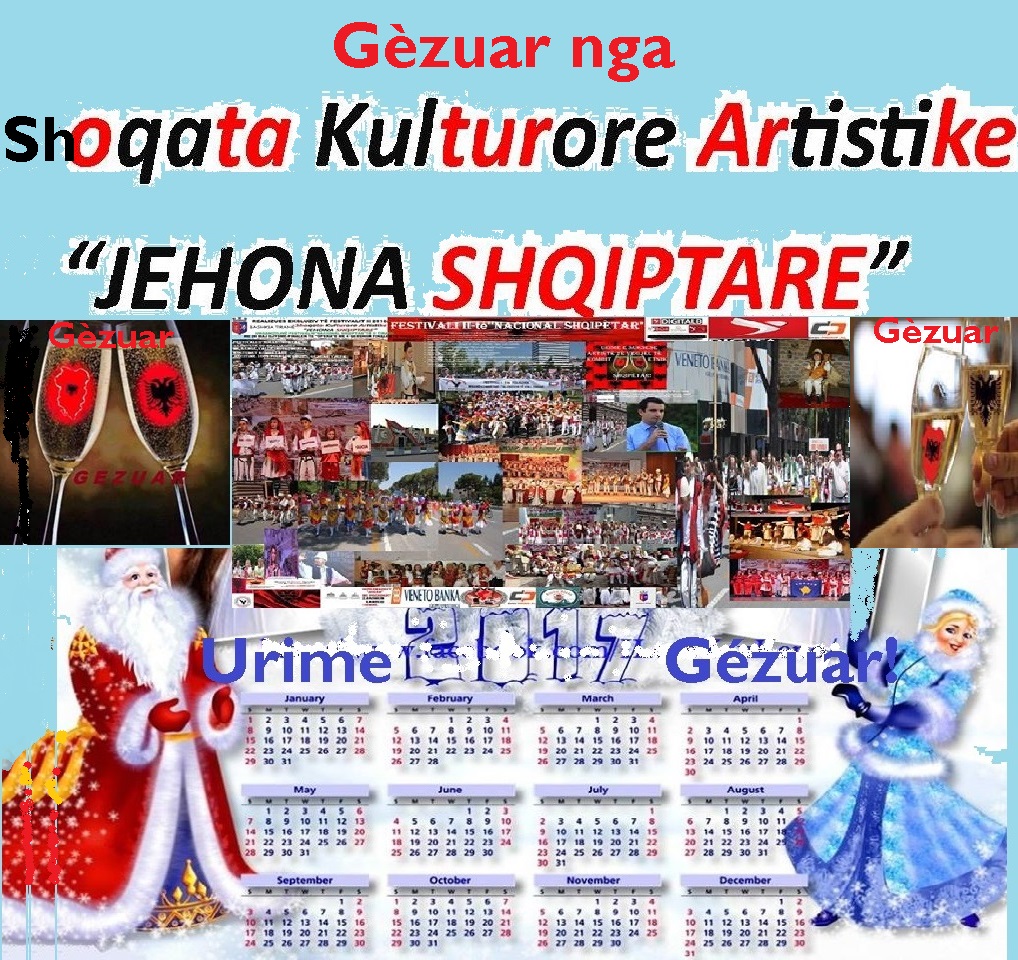 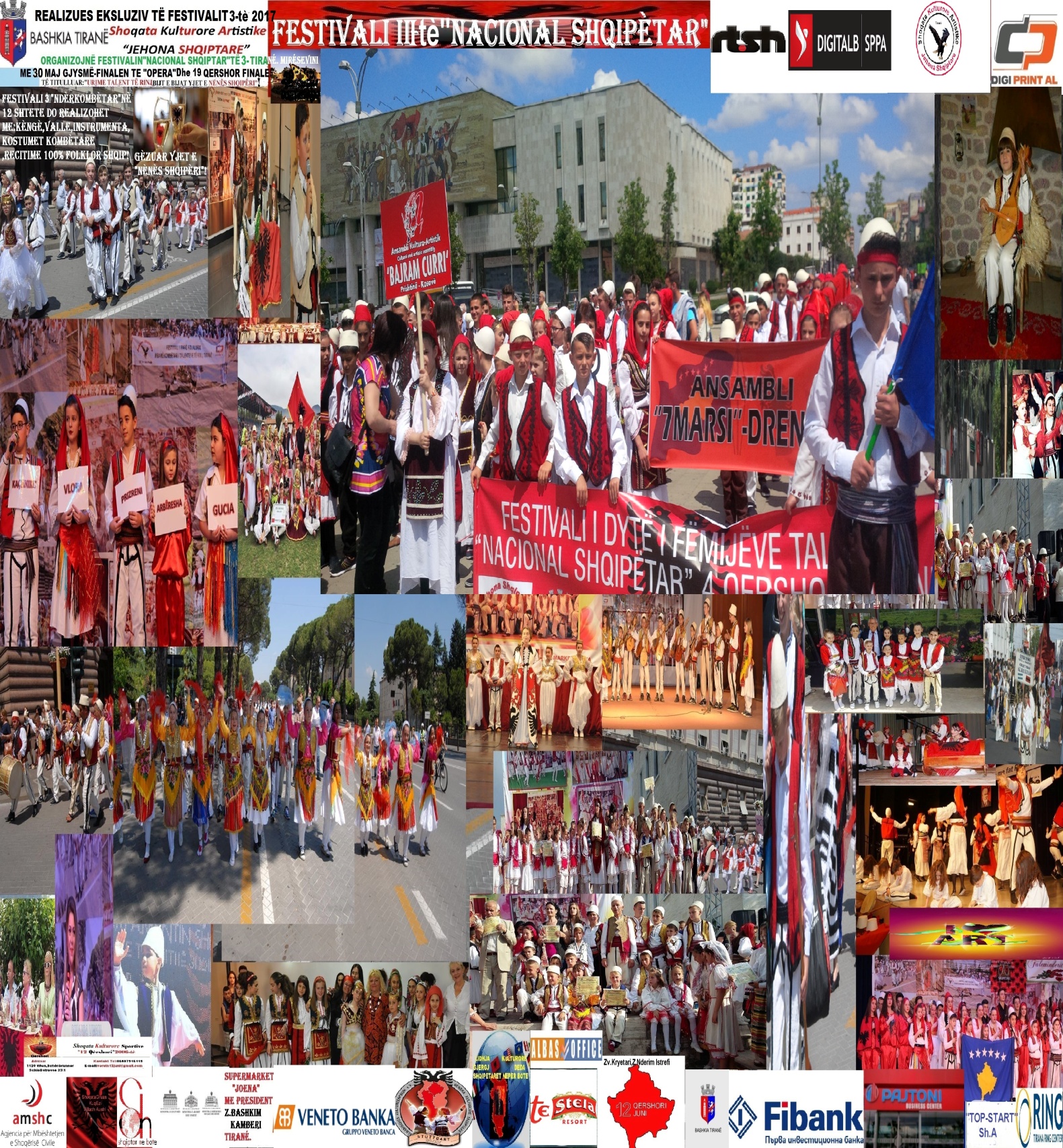 1Prodhimin  Artistike për Festivalin.Gj.Final e Fialen &Produksionin.2000 €2Fonia 54 ditè Audicione  Ndriçimi I Sallès dhe Vidio-Projektori .Gj.Final.Finale             3000 €3Paga e STAFIIT &JURIA E Festivalit 15 Persona,dy ditè Audicione ,Gjysmèfinalja e 1 Ditè Filalja 3 ditè pagesè.8000 €4 Bandorolat e Skenografia e Festivalit  e  -tè Gj.Finales e Finales Madhe.         2500 €5Për pagesën e akomodimit e ushqimit (për 2 Ditè)800 fèmijèt jashtè Shqipèrisè, tè  pèrzgjedhur pèr nè Tiranè Gj.Finale e Finale tè Festivalit III-tè 2017-tè.         15,000 €6Cmimet e Fituesve : 30 Cmime 5 tè I-ra,10 –tè tè II-ta,dhe 15 –tè Cmimet e III-ta.(TROFE)
QKF,e shkollave  fituese e tjer nga 5,000 Lek tè Reja,            15,000 €7Pagesa e Sallès “OPERA”Gjysmè-Finale e “PALLATI KONGRESEVE“po tè jetè koha me shi,Finalja e Madhe po tè jetè koha me diell nè”Anfiteatrin e Liqenit Artificial,ku do konkurojnè mbi 1500 Artista tè vegjèl tè Kombit Shqiptar.6500 €(Pallat Kongreseve)2000 €  )Salla “OPERA”8 Veshjet Kombètare nga gjitha Trevat me Qira e(Stilimi)        10,000 €TOTALI :Pèr TIRANEN   me Finalizuar Festivalin.Totali €: 64 000 EURO